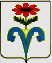 АДМИНИСТРАЦИЯ БЕССТРАШНЕНСКОГО СЕЛЬСКОГО ПОСЕЛЕНИЯ ОТРАДНЕНСКОГО РАЙОНАПОСТАНОВЛЕНИЕот 01.03.2021	                                                                                № 21                                ст. БесстрашнаяО внесении изменений и дополнений в постановление от 05 мая 2015 года №30 «Об утверждении административного регламента по предоставлению муниципальной услуги «Присвоение, изменение и аннулирование адресов»В целях приведения нормативно-правовых актов в соответствие с действующим федеральным законодательством постановляю:1.Внести в приложение к постановлению от 05 мая 2015 года №30 «Об утверждении административного регламента по предоставлению муниципальной услуги «Присвоение, изменение и аннулирование адресов» следующие изменения и дополнения:1) пункт 2.5 раздела II дополнить абзацем следующего содержания «Федеральный закон от 24 ноября 1995 г. N 181-ФЗ "О социальной защите инвалидов в Российской Федерации" (с изменениями и дополнениями)»;2) пункт 2.6.4. раздела II дополнить словами следующего содержания Заявитель - физическое или юридическое лицо (за исключением государственных органов и их территориальных органов, органов государственных внебюджетных фондов и их территориальных органов, органов местного самоуправления) либо их уполномоченные представители, обратившиеся в орган, предоставляющий государственные услуги, или в орган, предоставляющий муниципальные услуги с запросом о предоставлении государственной или муниципальной услуги выраженным в устной, письменной или электронной форме».При предоставлении муниципальной услуги в электронной форме идентификация и аутентификация (при наличии технической возможности) могут осуществляться посредством:1) единой системы идентификации и аутентификации или иных государственных информационных систем, если такие государственные информационные системы в установленном Правительством Российской Федерации порядке обеспечивают взаимодействие с единой системой идентификации и аутентификации, при условии совпадения сведений о физическом лице в указанных информационных системах;2) единой системы идентификации и аутентификации и единой информационной системы персональных данных, обеспечивающей обработку, включая сбор и хранение, биометрических персональных данных, их проверку и передачу информации о степени их соответствия предоставленным биометрическим персональным данным физического лица.	2) пункт 2.12. раздела II дополнить словами следующего содержания «На парковках общего пользования вблизи расположения помещений по предоставлению муниципальной услуги выделяется не менее 10 процентов мест (но не менее одного места) для бесплатной парковки транспортных средств, управляемых инвалидами I, II групп, и транспортных средств, перевозящих таких инвалидов и (или) детей-инвалидов. На граждан из числа инвалидов III группы распространяются нормы настоящей части в порядке, определяемом Правительством Российской Федерации».	2. Разместить настоящее постановление на официальном сайте Бесстрашненского сельского поселения Отрадненского района в информационно-телекоммуникационной сети «Интернет».	3. Контроль за исполнением настоящего постановления оставляю за собой.4. Настоящее постановление вступает в силу со дня его официального опубликования (обнародования).Глава Бесстрашненского сельскогопоселения Отрадненского района                                                      А.В. Рязанцев